システム保証書の発行・閲覧につきまして長州産業株式会社【販売店様・施工店様へ】表1に設置されているPCS(パワーコンディショナ)の品番と製造番号をご記入のうえ施主様にお渡しください。表1[設置されているPCSの品番、製造番号情報]※2台目以降は設置されている場合のみ記入。【施主様へ】当社太陽光発電システム、蓄電システム、V2Hシステムのシステム保証書はウェブページでの発行・閲覧となります。表2にあるウェブページ内の「ユーザー登録がまだのお客様」の記載内容に従ってユーザー登録をお願いいたします。「ユーザー登録」画面におきまして、表1のPCS品番、製造番号の入力が必要になりますので、本書は大切に保管してください。ユーザー登録完了後は表2にあるウェブページ内の「ユーザー登録済のお客様」に登録したメールアドレス、パスワードをご入力いただくことでログイン、保証書データの閲覧が可能になります。表2 [太陽光発電・蓄電システム　保証書確認サイト]※過去に設置済みのパワーコンディショナがある場合は、「ユーザー登録」画面にてそのPCS品番、製造番号もあわせてご入力ください。入力しなかった場合、保証書の閲覧ができなくなります。※登録内容を誤った場合は、再度「ユーザー登録がまだのお客様」の記載内容に従ってユーザー登録をお願いいたします。PCS品番製造番号1台目2台目3台目4台目パソコン専用スマートフォン対応https://hss.choshu.co.jp/hs/hsk_login.html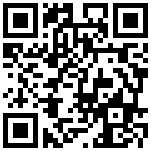 https://hss.choshu.co.jp/hs/hsk_loginmob.html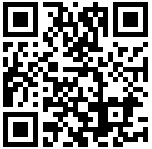 